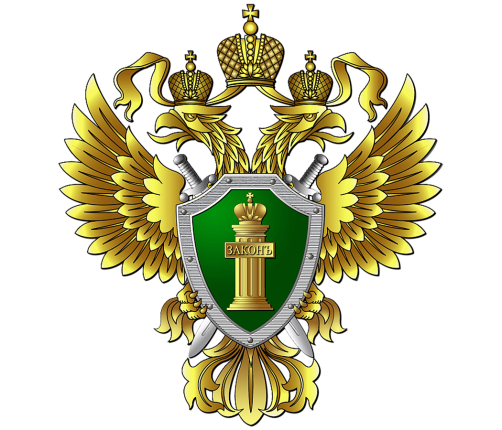 Организация личного приема граждан с ограниченными возможностями.В соответствии со ст. 33 Конституции Российской Федерации, граждане Российской Федерации имеют право обращаться лично, а также направлять индивидуальные и коллективные обращения в государственные органы и органы местного самоуправления.В соответствии с ч. 1 ст. 13 Федерального закона от 02.05.2006 № 59-ФЗ, личный прием граждан в государственных органах, органах местного самоуправления проводится их руководителями и уполномоченными на то лицами. Информация о месте приема, а также об установленных для приема днях и часах доводится до сведения граждан.Рассмотрение обращений и личный прием граждан является неотъемлемой функцией правозащитной деятельности органов прокуратуры. Прокуратура - орган, способный квалифицированно, в короткий срок и бесплатно восстановить законные права граждан.Прокуратурой Белогорского района Республики Крым ведется личный прием гражданпо адресу: Республика Крым, г. Белогорск, ул. Шевченко, 19а. Все граждане могут обратиться на прием в прокуратуру с понедельника по четверг с 09.00 до 18.00, в пятницу с 09.00 до 16.45 (перерыв на обед с 13.00до 13.45).Руководством прокуратуры личный прием проводится в установленные часы и дни согласно графику приема граждан.По причине наличия заболеваний, ведущих к ограничению подвижности, не каждый гражданин может самостоятельно посетить прокуратуру по месту нахождения административного здания.Для маломобильных групп населения - граждан с ограниченной возможностью передвижения личный прием организуется прокуратурой по месту нахождения заявителя.О нарушении прав и законных интересов каждый гражданин вправе сообщить прокурору лично на приеме.Если Вы относитесь к категории граждан с ограниченной возможностью передвижения, обращайтесь в прокуратуру Белогорского районапо телефону: (36559) 9-28-04 с просьбой организовать личный прием по месту Вашего нахождения. Дата и время выездного приема устанавливаются по согласованию в рабочие дни недели.